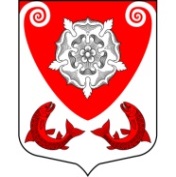 МЕСТНАЯ  АДМИНИСТРАЦИЯМО РОПШИНСКОЕ СЕЛЬСКОЕ ПОСЕЛЕНИЕМО ЛОМОНОСОВСКОГО  МУНИЦИПАЛЬНОГО РАЙОНАЛЕНИНГРАДСКОЙ ОБЛАСТИП О С Т А Н О В Л Е Н И Е№ 25от 17.01.2022 г.Об утверждении схемы теплоснабженияМО   Ропшинское сельское  поселениеВ соответствии с Федеральным законом от 06.10.2003 года № 131-ФЗ «Об общих принципах организации местного самоуправления в Российской Федерации», Федеральным законом от 27.07.2010 года № 190-ФЗ «О теплоснабжении» (с изменениями на 18.03.2020г.), постановлением Правительства Российской Федерации от 22.02.2012 года № 154 «О требованиях к схемам теплоснабжения, порядку их разработки и утверждения», Постановлением Правительства Ленинградской области от 03.08.2021 г. № 496 «О внесение изменений в генеральный план МО Ропшинское сельское поселение», руководствуясь Уставом муниципального образования, Положением о местной администрации Ропшинское сельское поселение,   местная администрация Ропшинского сельского поселения ПОСТАНОВЛЯЕТ:Отменить Постановление Местной администрации от 01.06.2015 г. № 261 «Об утверждении схемы теплоснабжения МО Ропшинское сельское поселение»Утвердить схему теплоснабжения МО Ропшинское сельское поселение (разработанную в 2021 г.) сроком до 2035 г.Настоящее постановление и схема теплоснабжения подлежит опубликованию (обнародованию) на информационном сайте муниципального образования Ропшинское сельское поселение в информационно - телекоммуникационной сети Интернет по адресу www.официальнаяропша.рф и вступает в силу со дня его официального опубликования (обнародования). Глава  местной администрации МО Ропшинское сельское поселение                                                           М.М. Дзейгов